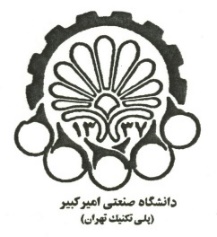 فرم درخواست بورسیه تحصيلي امیرکبیراینجانب ................................ فرزند ............... دانشجوی رشته .................................. به شماره دانشجويي(.......................) در مقطع كارشناسي□ كارشناسيارشد□ دارای رتبه ............. در ........................................................، که متقاضی استفاده از بورس امیرکبیر طبق آییننامه اجرایی آن میباشم، متعهّد میگردم دانشجوی تمام وقت دانشگاه صنعتی امیرکبیر بوده و دوره کارشناسی/ کارشناسیارشد خود را در دانشگاه صنعتی امیرکبیر در سنوات مجاز قانونی به اتمام برسانم و متقاضی تغییر رشته یا دانشگاه خود نگردم در غیر این صورت دانشگاه مجاز است طبق مقررات با اینجانب برخورد نموده و نیز موظف به بازگرداندن مبلغ بورسیه دریافتی به دانشگاه می باشم.شماره حساب اینجانب در بانک ملّت شعبه دانشگاه صنعتی امیرکبیر.................................................... میباشد.شماره تلفن همراه:امضاءتاريخ